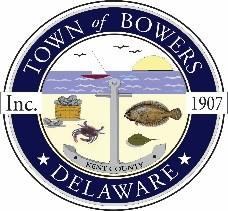 Town of Bowers3357 Main St., Frederica, DE 19946(302)572-9000
Bowersbeach.delaware.govAGENDAMonday, February 28, 2022Council Working Session to be brought to order at 6:00pmApprove previous minutesJoin Zoom Meetinghttps://us02web.zoom.us/j/87924807940?pwd=SDgreVJldFo2L1cweTNTdnA1dWltZz09Meeting ID: 879 2480 7940Passcode: 484894